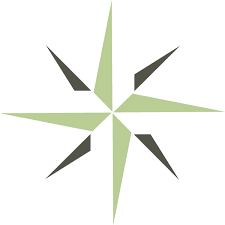 OFF-SITE SUBJECT SPECIALIST’S DEGREE
REPORT TEMPLATEInstructions 
It is the off-site subject specialist’s responsibility to make an initial determination of whether the institution’s educational offerings meet DEAC’s accreditation standards and core components and to complete the following report template. Findings guidelines: Meets Standard: The institution’s educational offerings demonstrate compliance with the intent of the accreditation standard or core component. 
Partially Meets Standard: The institution’s educational offerings demonstrate compliance with some, but not all, of the elements contained in the accreditation standard or core component. 
Does Not Meet Standard: The institution’s educational offerings do not demonstrate compliance with a majority of the elements contained in the accreditation standard or core component.The evaluator should provide clear and concise descriptions within the “Comments” section of the report to support each determination that a standard or core component is met, partially met, or not met. If an institution meets the accreditation standard, the evaluator may want to consider highlighting within the Comments section the processes and procedures the institution followed that enabled it to demonstrate compliance. If an institution partially meets or does not meet a standard, the evaluator needs to adequately describe why the decision was reached and refer, as appropriate, to narrative sections and exhibits within the EOR that support the determination.The evaluator must also indicate the required actions necessary for the institution to demonstrate compliance with the partially met or unmet accreditation standard. Each required action must be tied back to an accreditation standard or core component.For required actions, the off-site subject specialist should begin each statement with, “[Insert Name of Institution] needs to [insert the action necessary by the institution to demonstrate compliance with the accreditation standard.]”As part of the peer review process, it is important that institutions receive suggestions for improving their educational offerings and support services. The accreditation process allows the institution to benefit from an external review and perspective. The off-site subject specialist is encouraged to provide suggestions within the report. Suggestions are those recommendations that are not required to meet minimum accreditation standards but are provided to the institution as an opportunity for growth and improvement.  For suggestions, the off-site subject specialist should begin each statement with, “[Insert Name of Institution] may want to consider [insert the recommendation for improvement.]Report Submission: The off-site subject specialist emails the completed report to the DEAC manager of institutional development and assessment (Lissette.Hubbard@deac.org). Once all information is received, DEAC notifies the off-site subject specialist to appropriately dispose of all institutional materials. Helpful HintsThe off-site subject specialist’s report should be objectively written in third person, narrative format using declarative sentences and simple verbs. The report should avoid broad generalities and speculative views.
The off-site subject specialist’s report represents an accurate, concise, factual, and thorough presentation of the individual findings as a result of the review. The off-site subject specialist clearly communicates findings to DEAC by providing evidence. 
When making a determination whether the institution meets, partially meets, or does not meet accreditation standards, the off-site subject specialist should include evidence of documents reviewed or analyzed in the program report and exhibits that led to the finding. Include specific examples. 
The off-site subject specialist’s report documents attributes and deficiencies using language found in the accreditation standards and core components. All deficiencies must be documented. 
The off-site subject specialist’s report should not require an institution to implement a new program or procedure in order to demonstrate compliance with a partially met or unmet accreditation standard. The off-site subject specialist’s report states the required action necessary to provide evidence or demonstrate compliance. The institution bears responsibility for demonstrating compliance with DEAC’s accreditation standards. 
The off-site subject specialist’s report accurately presents comments, required actions, and suggestions using direct quotations, references, data, and examples from the application. 
The off-site subject specialist’s report does not make recommendations to the Commission concerning the overall accreditation of the institution. 
DEAC Offsite Subject Specialist’s Degree Report (Confidential)Name of Institution: Date of Review: Report Submitted: Degree Program ReportProgram Reviewed: 

Courses Reviewed: Accreditation StandardsStandard III: Program Outcomes, Curricula, and Materials
Comments: Required Actions: Suggestions: 
Comments: Required Actions: Suggestions: 
Comments: Required Actions: Suggestions: 
Comments: Required Actions: Suggestions: 
Comments: Required Actions: Suggestions: 
Comments: Required Actions: Suggestions: 
Comments: Required Actions: Suggestions: 
Comments: Required Actions: Suggestions: Comments: Required Actions: Suggestions: Comments: Required Actions: Suggestions: The institution maintains an Advisory Council for each major group of programs or major subject matter discipline it offers. The Advisory Council includes members not otherwise employed or contracted at the institution, consisting of practitioners and employers in the field for which the program prepares students. Advisory Councilsmeet at least annually; provide advice on the current level of skills, knowledge, and abilities individuals need for entry into the occupation; and provide the institution with recommendations on the adequacy of educational program outcomes, curricula, and course materials. Comments: Required Actions: Suggestions: Comments: Required Actions: Suggestions: 
Comments: Required Actions: Suggestions: 
Comments: Required Actions: Suggestions: 
Comments: Required Actions: Suggestions: Comments: Required Actions: Suggestions: Comments: Required Actions: Suggestions: Comments: Required Actions: Suggestions: Comments: Required Actions: Suggestions: Comments: Required Actions: Suggestions: 
Comments: Required Actions: Suggestions: 
Comments: Required Actions: Suggestions: Comments: Required Actions: Suggestions: Comments: Required Actions: Suggestions: Comments: Required Actions: Suggestions: Comments: Required Actions: Suggestions: Comments: Required Actions: Suggestions: Comments: Required Actions: Suggestions: Comments: Required Actions: Suggestions: Comments: Required Actions: Suggestions: Comments: Required Actions: Suggestions: Comments: Required Actions: Suggestions: Standard VI: Academic Leadership and Faculty QualificationsComments: Required Actions: Suggestions: Comments: Required Actions: Suggestions: Comments: Required Actions: Suggestions: Comments: Required Actions: Suggestions: Comments: Required Actions: Suggestions: Comments: Required Actions: Suggestions: Comments: Required Actions: Suggestions: Focused Comments on Courses ReviewedCourse Code/Name: Comments: 

Suggestions: 
Course Code/Name: Comments: 

Suggestions: 
Course Code/Name: Comments: 

Suggestions: 
Course Code/Name: Comments: 

Suggestions: 
Course Code/Name: Comments: 

Suggestions: 
Course Code/Name: Comments: 

Suggestions: 
Course Code/Name: Comments: 

Suggestions: 
Course Code/Name: Comments: 

Suggestions: 
Course Code/Name: Comments: 

Suggestions: 
Course Code/Name: Comments: 

Suggestions: 
Course Code/Name: Comments: 

Suggestions: 
Course Code/Name: Comments: 

Suggestions: 
Course Code/Name: Comments: 

Suggestions: 
Course Code/Name: Comments: 

Suggestions: 
Standard III.A. – Meets, Partially Meets, Does Not Meet, or Not ApplicableStandard III.B. – Meets, Partially Meets, Does Not Meet, or Not ApplicableStandard III.B.1. – Meets, Partially Meets, Does Not Meet, or Not ApplicableStandard III.B.2. – Meets, Partially Meets, Does Not Meet, or Not ApplicableStandard III.B.3. – Meets, Partially Meets, Does Not Meet, or Not ApplicableStandard III.B.3.a. – Meets, Partially Meets, Does Not Meet, or Not ApplicableStandard III.B.3.b. – Meets, Partially Meets, Does Not Meet, or Not ApplicableStandard III.B.3.c. – Meets, Partially Meets, Does Not Meet, or Not ApplicableStandard III.C. – Meets, Partially Meets, Does Not Meet, or Not ApplicableStandard III.D. – Meets, Partially Meets, Does Not Meet, or Not ApplicableStandard III.D.1. – Meets, Partially Meets, Does Not Meet, or Not ApplicableStandard III.D.2. – Meets, Partially Meets, Does Not Meet, or Not ApplicableStandard III.D.3. – Meets, Partially Meets, Does Not Meet, or Not ApplicableStandard III.D.4. – Meets, Partially Meets, Does Not Meet, or Not ApplicableStandard III.D.5. – Meets, Partially Meets, Does Not Meet, or Not ApplicableStandard III.D.6. – Meets, Partially Meets, Does Not Meet, or Not ApplicableStandard III.D.7. – Meets, Partially Meets, Does Not Meet, or Not ApplicableStandard III.D.8. – Meets, Partially Meets, Does Not Meet, or Not ApplicableStandard III.D.8.a. – Meets, Partially Meets, Does Not Meet, or Not ApplicableStandard III.D.8.b. – Meets, Partially Meets, Does Not Meet, or Not ApplicableStandard III.E. – Meets, Partially Meets, Does Not Meet, or Not ApplicableStandard III.F. – Meets, Partially Meets, Does Not Meet, or Not ApplicableStandard III.G. – Meets, Partially Meets, Does Not Meet, or Not ApplicableStandard III.G.1. – Meets, Partially Meets, Does Not Meet, or Not ApplicableStandard III.G.2. – Meets, Partially Meets, Does Not Meet, or Not ApplicableStandard III.H. – Meets, Partially Meets, Does Not Meet, or Not ApplicableStandard III.H.1. – Meets, Partially Meets, Does Not Meet, or Not ApplicableStandard III.H.2. – Meets, Partially Meets, Does Not Meet, or Not ApplicableStandard III.H.3. – Meets, Partially Meets, Does Not Meet, or Not ApplicableStandard III.I. – Meets, Partially Meets, Does Not Meet, or Not ApplicableStandard III.I.2. – Meets, Partially Meets, Does Not Meet, or Not ApplicableStandard III.J. – Meets, Partially Meets, Does Not Meet, or Not ApplicableStandard VI.C. – Meets, Partially Meets, Does Not Meet, or Not ApplicableStandard VI.C.3. – Meets, Partially Meets, Does Not Meet, or Not ApplicableStandard VI.C.4. – Meets, Partially Meets, Does Not Meet, or Not ApplicableStandard VI.C.5. – Meets, Partially Meets, Does Not Meet, or Not ApplicableStandard VI.C.6. – Meets, Partially Meets, Does Not Meet, or Not ApplicableStandard VI.C.7. – Meets, Partially Meets, Does Not Meet, or Not ApplicableStandard VI.C.8. – Meets, Partially Meets, Does Not Meet, or Not Applicable